АДМИНИСТРАЦИЯ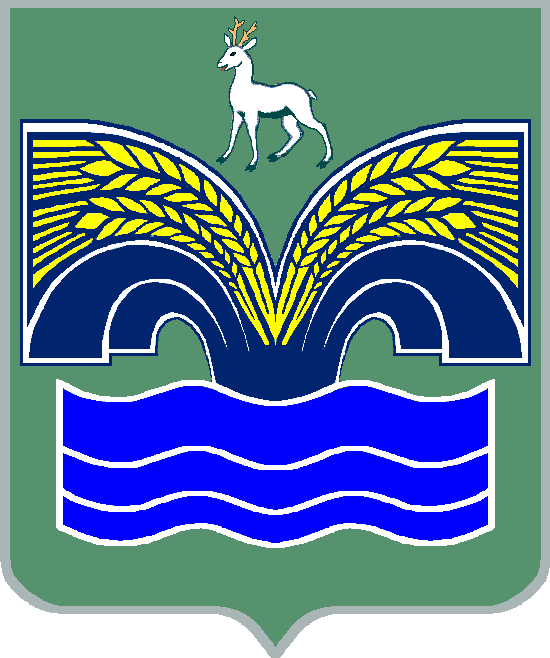 СЕЛЬСКОГО ПОСЕЛЕНИЯ ХИЛКОВОМУНИЦИПАЛЬНОГО РАЙОНА КРАСНОЯРСКИЙСАМАРСКОЙ ОБЛАСТИПОСТАНОВЛЕНИЕот 08 сентября 2021 года № 58Об утверждении проекта межевания территории многоквартирного д. 1 по ул. Школьная, с. Хилково, Красноярского района Самарской области и  д. 3 по ул. Школьная, с. Хилково, Красноярского района Самарской областиВ соответствии со статьей 43 Градостроительного кодекса Российской Федерации, Федеральным законом от 06.10.2003 № 131-ФЗ «Об общих принципах организации местного самоуправления в Российской Федерации», Уставом сельского поселения Хилково муниципального района Красноярский Самарской области  Администрация сельского поселения Хилково муниципального района Красноярский Самарской области ПОСТАНОВЛЯЕТ:          1. Утвердить проект межевания территории многоквартирного д. 1 по ул. Школьная, с. Хилково, Красноярского района, Самарской области и  д. 3 по ул. Школьная, с. Хилково, Красноярского района, Самарской области.          2. Опубликовать настоящее постановление, проект планировки и проект межевания территории в газете «Красноярский вестник» и разместить  на официальном сайте Администрации муниципального района Красноярский Самарской области в информационно-телекоммуникационной   сети Интернет.         3. Настоящее постановление вступает в силу со дня его официального опубликования.Глава сельского поселения	Хилково муниципального района Красноярский Самарской области			 О.Ю. Долгов